                                                                                                               ПРОЄКТ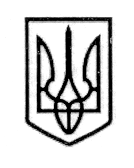 У К Р А Ї Н А СТОРОЖИНЕЦЬКА МІСЬКА РАДА ЧЕРНІВЕЦЬКОГО РАЙОНУ ЧЕРНІВЕЦЬКОЇ ОБЛАСТІВИКОНАВЧИЙ КОМІТЕТР І Ш Е Н Н Я  11 жовтня 2022 року                                                                                       №___                                             Про затвердження Порядку використанняу 2022 році коштів, передбаченихв міському бюджеті на виконаннязаходів із реалізації Програми підтримки сталого функціонування КНП «Сторожинецька ЦПМД» на 2022-2024 роки         Керуючись пунктом 16 частини 1 статті 43 Закону України “Про місцеве самоврядування в Україні”, рішенням XVІІ сесії VIIІ скликання № 456 - 17/2021 «Про міський бюджет Сторожинецької   територіальної громади на 2022 рік » від 23 грудня  2021 року, рішенням XVII сесії VIII скликання № 441 - 17/2021 від 23 грудня  2021 року,             виконавчий комітет міської ради вирішив:Затвердити Порядок використання у 2022 році коштів міського бюджету, передбачених на виконання заходів Програми підтримки сталого функціонування комунального некомерційного підприємства Сторожинецький центр первинної медичної  допомоги» Сторожинецької міської ради на 2022-2024 роки (далі - Програма), що додається.Начальнику відділу документообігу та контролю Миколі БАЛАНЮКУ забезпечити оприлюднення рішення на офіційному  веб-сайті Сторожинецької міської ради Чернівецького району Чернівецької області.Дане рішення набуває чинності з моменту оприлюднення. Організацію виконання даного рішення покласти на начальника відділу соціального захисту населення Сторожинецької міської ради Інну МУДРАК.Контроль за виконанням даного рішення покласти на першого заступника Сторожинецького міського голови Ігоря БЕЛЕНЧУКА та на постійну комісію міської ради з питань фінансів, соціально-економічного розвитку, планування, бюджету (Л.РАВЛЮК).Сторожинецький міський голова                                         Ігор МАТЕЙЧУК  Начальник відділу   організаційної та кадрової роботи                                    Ольга ПАЛАДІЙ  Начальник відділу   документообігу та контролю                                            Микола БАЛАНЮК                                                                                                 Додаток                                                                                           до рішення виконавчого                                                                         комітету від 11.10.2022 року №___      ПОРЯДОКвикористання у 2022 році коштів міського бюджету Сторожинецької міської ради, передбачених на виконання заходів із реалізації Програми підтримки сталого функціонування комунального некомерційного підприємства «Сторожинецький центр первинної медичної  допомоги» Сторожинецької міської ради на 2022- 2024 роки.І.Загальні положення1.  Цей порядок визначає і регулює механізм використання у 2022 році коштів міського бюджету Сторожинецької міської ради на фінансування заходів із реалізації Програми підтримки сталого функціонування комунального некомерційного підприємства «Сторожинецький центр первинної медичної  допомоги» Сторожинецької міської ради  на 2022 - 2024 роки, затвердженої рішенням ХVII сесія VIІI скликання №441-17/2021 від 23 грудня 2021 року (далі –Програма).2. Мета цього Порядку полягає в забезпеченні цільового, прозорого та ефективного використання коштів міського бюджету.3. Головним розпорядником коштів міського бюджету Сторожинецької міської ради та координатором виконання заходів щодо створення сприятливих умов  для фінансування Програми є  виконавчий комітет Сторожинецької міської ради.ІІ. Механізм використання коштів, передбачених на виконання Програми підтримки сталого функціонування комунального некомерційного підприємства «Сторожинецький центр первинної медичної  допомоги» Сторожинецької міської ради на 2022-2024Кошти спрямовуються на:покриття вартості комунальних послуг та енергоносіїв, спожитих амбулаторіями та ПЗ КНП «Сторожинецький ЦПМД»;покриття витрат на оплату праці та нарахування по оплаті праці цілодобового посту та фельдшера-лаборанта Красноїльської АЗПСМ та фельдшера - лаборанта Михальчанської АЗПСМ ;придбання предметів, матеріалів, обладнання, оплата послуг тощо;обслуговування та ремонт медичного та іншого обладнання;поточний та капітальний ремонт приміщень;придбання медичного та іншого обладнання;оплату поточних видатків, пов’язаних з функціонуванням КНП «Сторожинецький ЦПМД;оплата пільгових рецептів на медикаменти та засоби гігієни;   співфінансування цільових субвенцій.            2. Перерахування коштів на рахунок КНП «Сторожинецький ЦПМД  здійснюсться відповідно до наданої ним заявки.                3. Використання коштів КНП «Сторожинецький ЦПМД здійснюсться відповідно до календарного плану на 2022 рік, а також погоджених планів використання бюджетних коштів комунальним некомерційним підприємствам (одержувачам) та затверджених річних фінансових планів за принципом прозорості та цільового використання.                4. Медичними комунальними некомерційними підприємствами та медичними закладами у договорах про закупівлю товарів за кошти місцевого бюджету обов’язково передбачаються вимоги щодо:недопущення включення до собівартості послуг витрат, які безпосередньо не пов’язані з ïx наданням, або необгрунтованого завищення вартості послуг, ціни медикаментів;коригування визначеної в договорі суми та зобов’язань сторін у разі зменшення бюджетних призначень за бюджетною програмою під час уточнення показників місцевого бюджету.                  5. Закупівля товарів за рахунок коштів місцевого бюджету здійснюється на правових та економічних засадах, в установленому законодавством України порядку.                  6. Операції, пов’язані з використанням коштів, проводяться відповідно до Порядку казначейського обслуговування місцевих бюджетів, затвердженого наказом Міністерства фінансів України від 23 серпня 201 2 року N› 938, зареєстрованого в Міністерстві юстиції України 12 вересня 201 2 року за № 1569/21881 (із змінами), з урахуванням календарного плану, який містить помісячний план використання коштів.               7. Складання i подання фінансової та бюджетної звітності про використання коштів, передбачених для фінансування заходів Програм здійснюється відповідно до Порядку складання бюджетної звітності розпорядниками та одержувачами бюджетних коштів, звітності фондами загальнообов’язкового державного соціального i пенсійного страхування, затвердженого наказом Міністерства фінансів України від 24 січня 2012 року № 44, зареєстрованого в Міністерстві юстиції України 9 лютого 2012 року за № 196/20509 (із змінами).ІІІ. Інші умови Порядку1. Комунальне некомерційне підприємство «Сторожинецький Центр первинної медичної допомоги», яке є відповідальним за виконання запланованих у Програмі заходів, забезпечує їх реалізацію у повному обсязі і у визначенні терміни. 2. Контроль за ходом виконання Програми покладений на постійну комісію  міської ради з питань фінансів, соціально-економічного розвитку, планування, бюджету.3. КНП «Сторожинецький ЦПМД» до 01 березня 2023-2025 років узагальнює, аналізує та подає інформацію про хід виконання Програми на розгляд постійної комісії міської ради з питань фінансів, соціально-економічного розвитку, планування, бюджету.4. Постійна комісія заслуховує на своєму засіданні надану інформацію та подає на розгляд сесії міської ради проєкт рішення.Начальник відділу соціальногозахисту населення                                                          Інна МУДРАК